HACKER CULTURE & POLITICSCOMS 541 (CRN 15368) 1435-1725Department of Art History and Communication StudiesMcGill UniversityProfessor Gabriella Coleman Fall 2012Arts W-220/ 14:35-17:25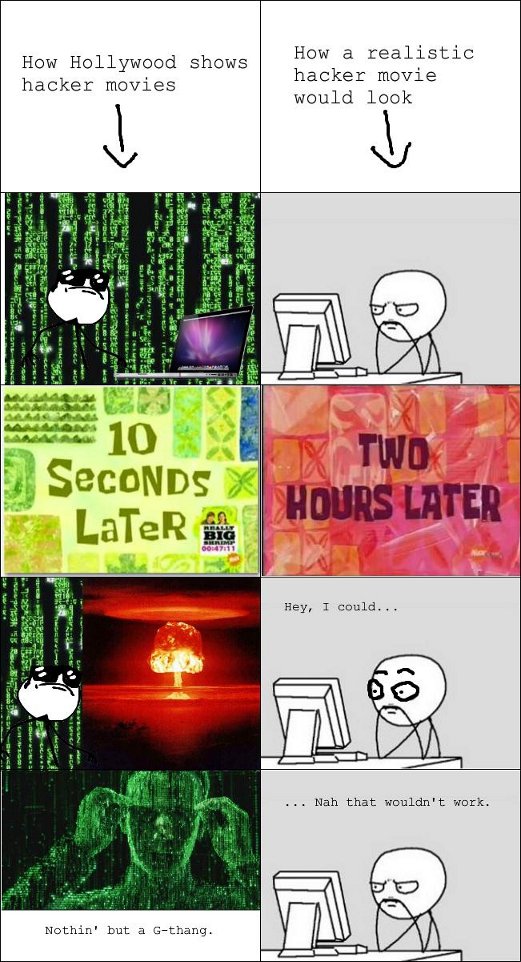 	Professor:	Dr. Gabriella Coleman 	Office:		Arts W-110	Office hours:	Sign up sheet Tuesday 2:30-3:30 PM	Phone:		xxxxx	E-mail:		gabriella.coleman@mcgill.caOVERVIEW This course examines computer hackers to interrogate not only the ethics and technical practices of hacking, but to examine more broadly how hackers and hacking have transformed the politics of computing and the Internet more generally. We will examine how hacker values are realized and constituted by different legal, technical, and ethical activities of computer hacking—for example, free software production, cyberactivism and hactivism, cryptography, and the prankish games of hacker underground. We will pay close attention to how ethical principles are variably represented and thought of by hackers, journalists, and academics and we will use the example of hacking to address various topics on law, order, and politics on the Internet such as: free speech and censorship, privacy, security, surveillance, and intellectual property. We finish with an in-depth look at two sites of hacker and activist action: Wikileaks and Anonymous.LEARNER OBJECTIVESThis will allow us to 1) demonstrate familiarity with variants of hacking 2) critically examine the multiple ways hackers draw on and reconfigure dominant ideas of property, freedom, and privacy through their diverse moral codes and technical activities 3) broaden our understanding of politics of the Internet by evaluating the various political effects and ramifications of hacking. Students will be responsible for leading discussions on the readings and critically engaging the readings and class conversations.READINGSThe following texts are available at Paragraph Books and the rest of the readings will be on our course website. Many of the readings are excerpts of much longer readings or blog posts. The week before the next class I will often highlight which pages to focus your attention on.Levy, Steven.1984 [1994] Hackers: Heroes of the Computer Revolution. DoubledayDoctorow, Cory. 2009 Makers. Harper VoyagerBLOGS/SITES YOU MIGHT WANT TO FOLLOWhttp://www.wired.com/threatlevel/http://news.ycombinator.com/http://lwn.net/http://slashdot.org/MOVIESI have booked our room after class to watch four movies throughout the semester. Although not required, I highly encourage students to come watch the films.REQUIRMENTS, METHOD OF EVALUATION, AND ASSINGMENTS  Class will be conducted as a seminar and I have structured the assignments to encourage active and engaged class discussions focused on the readings. Students will be responsible for leading discussions on the readings and should critically engage the readings and class conversations. Because this is a seminar course, regular class attendance is required. You are allowed one unexcused absence. After this, your grade will drop by one half letter for each missed class Reading Responses		30% (6 total and see separate sheet for grading rubric)Class Presentation  		20%  (see separate sheet for grading rubric)Questions/participation 		20% (see separate sheet for grading rubric)Final Research Project		30%  (details will be provided later in the semester)Grade Breakdown:EMAIL POLICYDuring the academic year, I receive a considerable amount of email. In order for me to respond to my e-mail efficiently, please follow the following guidelines:1. If you cannot see me during my office hours, e-mail me to set up an appointment; I will try to respond as soon as possible but I usually cannot accommodate a meeting in 24 or even 48 hours.2. I read and reply to e-mail once a day and usually do not read or reply to e-mail after 5 PM or weekends.   3. Follow instructions for turning in assignments. For this class you are expected to turn in the reading responses via e-mail by 10 a.m. and in class. No other assignments submitted by e-mail will be accepted. 4. Grade inquiries and disputes will not be considered or discussed via e-mail. For all grade inquiries and questions about assignments, please set up an appointment with me. 5. I will not reply to e-mail inquiries regarding course matters (assignment requirements, due dates, exam structure, readings, etc.) that arise from missing class or inattention to the course syllabus. Inquiries requesting clarification will receive replies, though I would strongly prefer these inquiries to be made in class or during office hours. OTHER INFORMATION AND MCGILL POLICIESLanguage:  In accord with McGill University’s Charter of Students’ Rights, students in this course have the right to submit in English or in French any written work that is to be gradedAccommodations: Students requiring special testing accommodations or other classroom modifications should notify Prof. Coleman and the Office for Students with Disabilities as soon as possible. The OSD is located in Suite 3100, Brown Student Services Building, ph: 398-6009 (voice), 398-8198 (TDD), www.mcgill.ca/osd/.Academic Integrity: McGill University values academic integrity. Therefore all students must understand the meaning and consequences of cheating, plagiarism, and other academic offences under the Code of Student Conduct and Disciplinary Procedures. (see www.mcgill.ca/students/srr/honest/  for more information).  L’université McGill attaché une haute importance à l’honnêteté académique. Il incombe par consequent à tous les étudiants de comprendre ce que l’on entend par tricherie, plagiat et autres infractions académiques, ainsi que les consequences que peuvent avoir de telles actions, selon le Code de conduite de l’étudiant et des procedures disciplinaires (pour les plus amples renseignements, veuillez consulter le site www.mcgill.ca/students/srr/honest/). SCHEDULEThe following is a “working schedule.” Class materials are subject to change based on the interests, understanding, and general pace of the class. It is your responsibility to keep on top of any schedule changes, whether you are in class or not. If you have a concern about any of the materials, please speak to me.September 5: In class introductions	Hitt, Jack and  Paul Tough 	1990	“Is Computer Hacking a Crime?” Harpers Magazine 	Coleman, Gabriella	2013  	“Hackers.” John Hopkins Dictionary of Digital Media	Robert Graham, David	2012	“No, "hacker" really does mean "hacker"”	http://erratasec.blogspot.ca/2012/08/no-hacker-really-does-mean-hacker.htmlSeptember 12: Introductions	Levy, Steven 	1984 	Hackers: Heroes of the Computer Revolution [part one]	Rosenbaum, Ron	1971 	“Secrets of the Little Blue Box.” Esquire Magazine	http://www.webcrunchers.com/crunch/stories/esq-art.html	Maines, Rachel	2009	“What is a Hedonizing Technology?” Hedonizing Technologies	Listen to before class:	http://www.radiolab.org/2012/feb/20/long-distance/September 19: Free and Open Source Software	Levy, Steven	1984 	“Epilogue.” Hackers 	Stallman, Richard	1985 	“The GNU Manifesto” 	http://www.gnu.org/gnu/manifesto.html	Kelty, Chris	2008	Two Bits: The Cultural Significance of Free Software [Introduction, Chapter 6, and Chapter 3 and in that order] 	Coleman, Gabriella		2013	Coding Freedom: The Ethics and Aesthetics of Hacking [Introduction, Chapter 2,	5, Epilogue]	Benjamin, Walter	1986	“Author as Producer.” Cultural Resistance Reader 	Recommended:	Hesse, Carla	2002	"The Rise of Intellectual Property, 700 B.C - A.D. 2000:  an Idea in Balance.” Dædalus	Hall, Stuart	1987	“Variants of Liberalism.” Politics and Ideology September 26: Contexts and Places of Making// Making Stuff, Ethical Making	Doctorow, Cory 	2009	Makers [read ½ of the book]	Polleta, Francesa,	1999	“‘Free spaces’ in Collective Action.” Theory and Society	Pfaffenberger, Bryan	1996	“If I Want It, It’s OK: Usenet and the (Outer) Limits of Free Speech.” The Information Society	Coleman, Gabriella		2013	“Two Ethical Moments in Debian.” Coding Freedom: The Ethics and Aesthetics of Hacking  	MaxiGas	2012 “HackLabs and HackerSpaces: Tracing Two Genealogies.” Journal of Peer Production 	http://peerproduction.net/issues/issue-2/peer-reviewed-papers/hacklabs-and-hackerspaces/	Recommended:	Pettis, Bree	2011 	HackerSpaces: The Beginning!	http://www.brepettis.com/blog/2011/8/31/hackerspaces-the-beginning-the-book.htmlOctober 3: Craft and Craftiness	Doctorow, Cory 	2009 	Makers [Finish]	Sennet, Richard	2008	The Craftsman [pp. 8-11 50-52, 240-252, 262-265; optional but recommended and included 37-45]	Coleman, Gabriella		2013	“Craft and Craftiness.” Coding Freedom: The Ethics and Aesthetics of Hacking 	 	Seibel, Peter	2009	Coders at Work: Reflections on the Craft of Programing [selections]	Borgmann, Albert	1984	“Device Paradigm” Technology and the Character of Contemporary Life 	Detienne, Marcel and Jean-Pierre Vernant,	1991	 “Antilochus’ Race.”  Cunning Intelligence in Greek Culture and Society	Hyde, Lewis	1998	Trickster Makes the World [Introduction and selections]	Listen to the NPR podcast before class:	The 'Wild And Woolly' World Of Bulletin Boards	http://www.npr.org/templates/story/story.php?storyId=120649723	After Hours Movie: 		BBS: The Documentary (2005, Jason Scott)	[2 DVDs otherwise, we will be pulling an all nighter]		Recommended:	Fuller, Mathew 	2008	“Elegance.” Software Studies: A Lexicon	Monfort, Nick		2008 	“Obfuscated Code.” Software Studies: A LexiconOctober 10:  The Underground	Sterling Bruce	1992	“The Digital Underground.” The Hacker Crackdown	http://www.dina.kvl.dk/~abraham/crackdown/crackdown_5.html#SEC5	Thomas, Douglass	2003	Hacker Culture [chapter 2, 4, 6]	Poulsen, Kevin	2008	“Teenage Hacker Is Blind, Brash and in the Crosshairs of the FBI.” Wired	http://www.wired.com/politics/law/news/2008/02/blind_hacker?currentPage=1	Zines:	http://www.phrack.org/issues.html?issue=65&id=13#article	http://web.textfiles.com/ezines/EL8/ [selections TBD]	http://gonullyourself.org/ezines/ZF0/zf0%204.txt 	Listen to before class, Kevin Mitnick keynote HOPE: 	http://www.the-fifth-hope.org/mp3/mitnick-1.mp3	http://www.the-fifth-hope.org/mp3/mitnick-2.mp3	After Hours Movie: 	War Games (1983)October 17:  The Industry and “the Man” 	Editorial/2600	The Victor Spoiled	Johnston, Jessica	2009	Technological Turf Wars: A Case Study of the Computer Antivirus Industry	[Introduction, chapter 1, chapter 2]	http://site.ebrary.com/lib/mcgill/docDetail.action?docID=10279967	Ensmenger, Nathan	2010	“The Black Art of Programming.” The Computer Boys Take Over	Altman, Mitch	2012  “Hacking at the crossroad: US military funding of hackerspaces.” Journal of Peer Production	http://peerproduction.net/issues/issue-2/invited-comments/hacking-at-the-crossroad/	The Rise of Antisec Movement [URLS, provided separately]	Guido, Dan	2008	“Is the security industry like a lemon market?”	http://seclists.org/fulldisclosure/2008/Jul/399	Greenberg, Andy	2012 	“Shopping For Zero-Days: A Price List For Hackers' Secret Software Exploits” Forbeshttp://www.forbes.com/sites/andygreenberg/2012/03/23/shopping-for-zero-days-an-price-list-for-hackers-secret-software-exploits/	In class video:	Mikko Hypponen: Fighting viruses, defending the net //TED Talk 	http://www.ted.com/talks/lang/en/mikko_hypponen_fighting_viruses_defending_the_net.html	Watch Before Class:	Hackers Testifying at the United States Senate, May 19, 1998 (L0pht Heavy Industries) 	https://www.youtube.com/watch?v=VVJldn_MmMYOctober 24: Piracy	Anonymous	1994	“The Lamahs-Guide to Pirating Software on the Internet” 	http://www.textfiles.com/piracy/warez.txt	Editorial	1999	“So You Want to be a Pirate?” High Noon on the Electronic Frontier	Liang, Lawrence	2011 	“Beyond Representation: The Figure of the Pirate.” Access to Knowledge in the Age of Intellectual Property	http://mitpress.mit.edu/books/chapters/189095196Xchap15.pdf	Biggs, John		2012 	“Avast, Me Hearties: How The Pirate Bay Changed The Way We Steal”	http://techcrunch.com/2012/02/09/avast-me-hearties-how-the-pirate-bay-changed-the-way-we-steal/	Andersson, Jonas	2012 	“The origins and impacts of Swedish filesharing: a case study, JoPP”	 http://peerproduction.net/issues/issue-0/peer-reviewed-papers/the-origins-and-impacts-of-swedish-filesharing/	Fleischer, Rasmus	2006	Pirate Party Speech 	https://torrentfreak.com/piratbyran-speech/ 	gmaxwell	2011  “Papers from Philosophical Transactions of the Royal Society”	https://thepiratebay.se/torrent/6554331	In class movie: 	Steal this Film (Alan Toner, Jaime King 2006)IN DEPTH: THE POLITICS OF SECRECY, ANONYMITY, AND TRANSPARENCY (or how to Understand Anonymous and Wikileaks)October 31: Crypto, Anonymity, and Dissent	Zimmerman, Phil	1999	“How PGP Works/Why Do You Need PGP?” High Noon on the Electronic Frontier 	Greendberg, Andy	2012 	This Machine Kills Secrets: How WikiLeakers, Cypherpunks, and Hacktivists Aim to Free the World's Information [chapters TBD]	Sunstein, Cass	2003 	Why Societies Need Dissent [Introduction and chapter 5]	Thoreau, Henry David	1848 	“On Civil Disobedience”	http://art-bin.com/art/odisob.html	Assange, Julian 	1996 	“State and Terrorist Conspiracies”	http://cryptome.org/0002/ja-conspiracies.pdfNovember 7: Roots	Greenberg, Andy	2012 	This Machine Kills Secrets: How WikiLeakers, Cypherpunks, and Hacktivists Aim to Free the World's Information [chapters TBD]	Knuttila, Lee	2011	“User unknown: 4chan, Anonymity and Contingency.” First Monday 	http://firstmonday.org/htbin/cgiwrap/bin/ojs/index.php/fm/article/viewArticle/3665/3055	Auerbach, David		2012 	“Anonymity as Culture: Treatise.” Triple Canopy	http://canopycanopycanopy.com/15/anonymity_as_culture__treatise	Hyde, Lewis	1998	“Speechless Shame and Shameless Speech.” Trickster Makes this World 	Domingez, Ricardo	2002	“Electronic Disturbance: An Interview.” Cultural Resistance Reader	Epstein, Barbara	1988	“The Politics of Pregifurative Politics.” Cultural Resistance ReaderNovember 14: Understanding Anonymous 	Coleman, Gabriella	2012 	“Our Weirdness Is Free. The logic of Anonymous—online army, agent of chaos, and 	seeker of justice” Triple Canopy	http://canopycanopycanopy.com/15/our_weirdness_is_free	Coleman, Gabriella 	2012 	Am I Anonymous? Limn	http://limn.it/am-i-anonymous/	Deseriis, Marco	2012 	Is Anonymous a New Form of Luddism?	http://www.thething.it/snafu/?p=711		Norton, Quinn	2012  How Anonymous Picks Targets, Launches Attacks, and Takes Powerful Organizations Down	http://www.wired.com/threatlevel/2012/07/ff_anonymous/ 	Bakhtin, Mikhail	1988	“Rabelais and his World.” Cultural Resistance Reader. 	Galloway, Alex 	20 10	“Networks.” Critical Terms for Media Studies.	Kenneth Cmiel 	1994 	“The Politics of Civility.” Sixties: From Memory to History	Corman, Josh and Brian Martin	2011/2012  “Building a Better Anonymous” [we will split the class up to read different sections to this 8 part series and we will have mini-presentations of the main arguments]	http://blog.cognitivedissidents.com/2011/12/20/building-a-better-anonymous-series-part-0/	Anonymous 2012	2012 	Anonymous Does Not Need Fixing 	http://www.xspeaks.tk/	Anonymous	2012	Digital Sit-ins: DDOS is legitimate civil disobedience.  	http://anonyops.org/post/16585162289/digital-sit-ins-ddos-is-legitimate-civil-disobedience	Listen to before class:	The Hacker Law/On the Media: http://www.onthemedia.org/2011/sep/23/the-hacker-law/	After Hours Movie: 	We are Legion: The Story of the Hacktivists (Brian Knappenberger, 2011)	Recommended:	Bogad, Lawrence	2006	“Tactical Carnival: Social movements, Demonstrations, and	Dialogical Performance.” A Boal Companion 	Olson, Parmy	2012	We are Anonymous. Little and Brown: NYNovember 21: The Broader and Historical Context 	McCurdy, Patrick	2013 	“From the Pentagon Papers to Cablegate: How the Network Society Has Changed 	Leaking.” Beyond WikiLeaks	Coleman, Gabriella 	2013 	“Anonymous and the Politics of Leaking.” Beyond Wikileaks	Chomsky, Noam	1999	“Domestic Terrorism: Notes on the State System of Oppression” New Political Science	http://www.chomsky.info/articles/199909--.htm	Shorrock, Tim	2005 	“The Spy Who Billed Me.” Mother Jones. 		http://www.motherjones.com/politics/2005/01/spy-who-billed-me	Mueller, Robert 	2012 	“Combating Threats in the Cyber World: Outsmarting Terrorists, Hackers, and Spies.” RSA Speech	http://www.fbi.gov/news/speeches/combating-threats-in-the-cyber-world-outsmarting-terrorists-hackers-and-spies	Libick, Martin	2012 	Cyberdeterrence and Cyberwar. Rand.  		http://www.rand.org/pubs/monographs/MG877.html [summary only]	Kravets, David	2012 	“We Don’t Need No Stinking Warrant: The Disturbing, Unchecked Rise of the Administrative Subpoena.” Wired Threat Level	http://www.wired.com/threatlevel/2012/08/administrative-subpoenas/	After Hours Movie:	Secrecy  (Peter Galison, Rob Moss 2008)November 28: Media and Spectacle	Lynch, Lisa	2013 	“The Leak Heard Round the World? Cablegate in the Evolving Global Mediascape.” Beyond WikiLeaks		Deabord, Guy		1994	 	“Separation Perfected.” The Society of the Spectacle		Philip, Whitney	Forthcoming “The House That Fox Built: Anonymous, Spectacle and Cycles of Amplification.” 	Television and New Media 	https://scholarsbank.uoregon.edu/xmlui/handle/1794/12204	Gitlin, Todd	2009	“The Media in the Unmaking of the New Left.” The Social Movements Reader	Couldry, Nick 	2003	“Rethinking Media Events.” Media Rituals: A Critical Approach	Listen to Before Class:	“Guy Debord predicted our distracted society”	http://www.guardian.co.uk/commentisfree/2012/mar/30/guy-debord-society-spectacleGradeGrade pointPercentagesA4.085 -100A-3.780 – 84B+3.375 – 79B3.070 – 74B-2.765 – 69C+2.360 – 64C2.055 – 59D (Conditional Pass)1.050 – 54F (Fail)00 - 49Week 1Week 2Week 3Week 4Week 5Week 6Week 7Week 8Week 9Week 10Week 11Week 12Week 13